                                    NUETA HIDATSA SAHNISH COLLEGE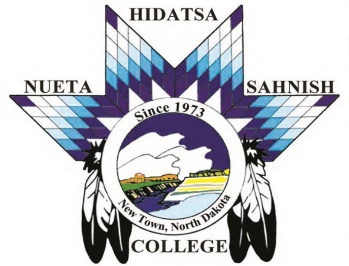                            ASSOCIATE OF SCIENCE DEGREE PROGRAM                                     ENVIRONMENTAL SCIENCE                                                2018-2020 (63 Credits)STUDENT NAME: _______________________________________________________________ID# _______________________________DATE PLAN BEGAN: _________________________________________MAJOR: _____________________________________________ OTHER COLLEGES ATTENDED: ___________________________________________________________________________________Term/Year                   Course/Number	Course/Title                                             Credits		GradeCOLLEGE PREP COURSES (As Advised)F      SP     SU     _______     				_______F      SP     SU     _______     				_______GENERAL EDUCATION COURSES (36 Credits required)ENGLISH & SPEECH (9)F      SP     SU     _______COMM 110	Fundamentals of Public Speaking	3	_______F      SP     SU     _______ENG 110	Composition I	3	_______F      SP     SU     _______ENG 120	Composition II	3	_______FOUNDATIONS & FITNESS (2) F      SP     SU     _______PSY 100	Psychology of Student Success	1	_______F      SP     SU     _______ASMT 200	Assessment of Student Learning	1	_______  HUMANITIES & NATIVE AMERICAN STUDIES (6)F      SP     SU     _______NAS 201	History of TAT	3	_______  F      SP     SU     _______NAS 113, 115 or 117	Hidatsa, Mandan, Arikara	3	_______MATH, SCIENCE & TECHNOLOGY (11 or Advised)F      SP     SU     _______MA 103 (or above)	College Algebra	4	_______F      SP     SU     _______BIO 150 	Biology I/Lab	4	_______F      SP     SU     _______CSCI 101	Introduction to Computers	3	_______SOCIAL/BEHAVIORAL SCIENCE (6 or Advised)F      SP     SU     _______POLS 234	Basic Indian Law	3	_______F      SP     SU     _______      		3	_______WELLNESS (2 as Advised)F      SP     SU     _______     			1	_______F      SP     SU     _______     			1	_______CORE REQUIREMENTS (19 Credits required)F      SP     SU     _______BIO 124	Environmental Science	4	_______F      SP     SU     _______BIO 151	Biology II	4	_______F      SP     SU     _______SOIL 210	Introduction to Soil Science	3	_______F      SP     SU     _______CHEM 121	General Chemistry I	4	_______F      SP     SU     _______CHEM 122	General Chemistry II	4	_______RESEARCH COMPONENT ELECTIVES (5 Credits required) field of studyF      SP     SU     _______BIO 225	Research Methods	3	_______F      SP     SU     _______BIO 230	Field Research	3	_______F      SP     SU     _______BIO 297	Environmental Science Internship	2	_______ELECTIVES (3 Credits required) field of studyF      SP     SU     _______GEOG 125	Fund. Of GPS/GIS/RS	3	_______F      SP     SU     _______ARSC 236	Intro to Range Management	3	_______